Reading Lesson- Romans on the Rampage Pages 7-10 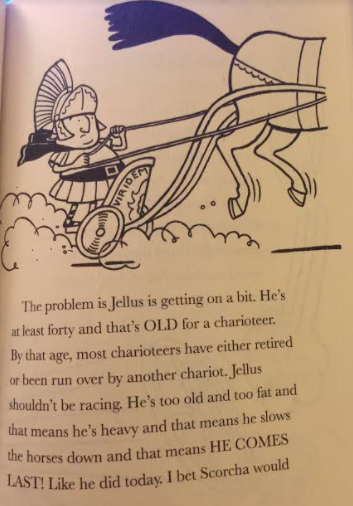 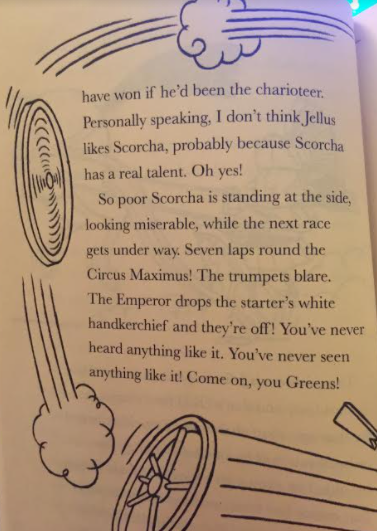 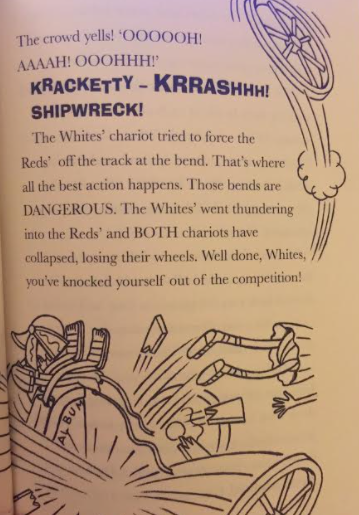 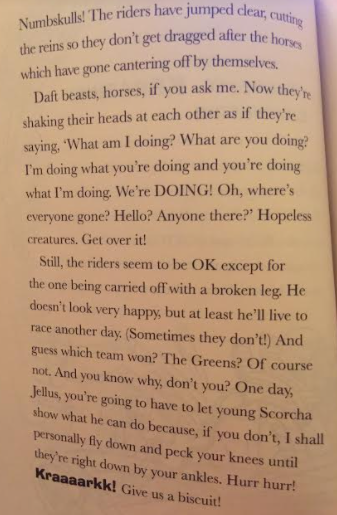 